APPLICATION FORM FOR WEB SITE DESIGN & HOSTINGEDB Registration No		: Name of the Organization	: Billing Address			:Contact Person			:Designation			:Contact Details			: Products/ Product Sector	: …………………………………………………………………………………………… ………………………………………………………………………………………………………………………………………………………………………………………………………………………………………………………………………………………………………………………………………………………………………………………………………………………………………………………………Web site URL			: Social media URLs (If available)	:Services RequiredApplicant shall bound by the following conditions Applicant shall adhere and protect title rights of the others during the course of services provided by the SLEDB and in the event the applicant violates the rights of an intellectual property right holder, the SLEDB shall reserve the right to terminate/ discontinue the services provided by SLEDB.The applicant shall indemnify the SLEDB against any claims damages or liabilities arising out of or resulting from any act or omission in connection with the services save and except the acts or omissions which amounts to gross negligence or willful misconduct of the applicant.In the event any of the charges increased by the services obtained from other organizations such as Banks the SLEDB reserves the right to increase the fees charge from the applicant in line with such increases.I hereby agree to abide by the above terms and conditions governing web advertising Date	: ………………………………………….. 		Customer’s  Signature : ………………………………………………..For office use only Capacity of the web site  	: ……………………………………………………………Amount Paid			: ……………………………………………………………Add published location		: ……………………………………………………………Starting Date			: ……………………………………………………………Designed by			: ……………………………………………………………Responsible EDB officer		 (Name and Signature)		: ……………………………………………………………Date				: ……………………………………………………………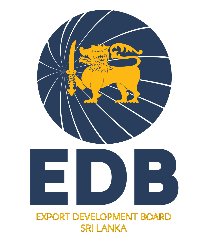 IT DivisionSri Lanka Export Development Board42, Nawam Mawatha, Colombo 02Tel: 112-300704 Fax: 112-305211email: edb@edb.gov.lkWeb: www.srilankabusiness.comFor Office Use OnlyMem. No. Tel 1Tel 2FaxMobileemailwww.FacebookTwitterLinkedinGoogle +OtherServiceAmount (LKR)Required or not (Put )Responsive web site Development12000Inquiry form with e-mail notification5000Web hosting2000 (per annum)